ДОПОЛНИТЕЛЬНЫЕ вопросы, планируемые для рассмотрения на внеочередном заседании комиссий по предупреждению ЧС и ПБ при администрациях Нижнесергинского муниципального района, Бисертского городского округа в январе 2014 годаВо исполнение распоряжения Правительства РФ от 25.10.2013г. №РД-П4-7672, указания первого заместителя Министра МЧС России Волосова А.И. от 19.02.2013г. №43-748-19 «О проведении сезонных операций», решения протокола селекторного совещания МЧС России от 26.12.2013г. №152-5Б, а также распоряжения Главного государственного инспектора Российской Федерации по пожарному надзору генерал-майора внутренней службы Борзова Б.А. от 31.10.2013г. №324 ОНД Нижнесергинского МР, Бисертского ГО (Власов Е.М.) была организована и проведена определённая работа, направленная на подготовку и проведение мероприятий, посвящённых празднованию Новогодних и Рождественских праздников, а именно:- обследовано и проверено на предмет противопожарного состояния 95 объектов (100% от общего количества, задействованных в проведении праздничных мероприятий);-  выявлено 27 нарушений требований пожарной безопасности, вручено руководителям ХХХ предписаний по устранению нарушений требований пожарной безопасности;- привлечено к административной ответственности 14 должностных и юридических лиц, вынесено представлений об устранении об устранении причин и условий, способствовавших совершению административного правонарушения 27;- совместно с УУМ ММО МВД России «Нижнесергинский» проведено 2 рейда по местам реализации пиротехнической продукции (нарушений не выявлено);- в ходе проверок проведено 95 инструктажей по соблюдению требований пожарной безопасности (в ОНД разработан методический план проведения противопожарного инструктажа с руководителями и работниками организаций), обучено 4006 человек, вручено памяток с требованиями пожарной безопасности, проведено 95 тренировок по эвакуации людей на 95 объектах;- на всех сайтах муниципальных образований Нижнесергинского МР (7) и Бисертского ГО (1) размещена информация о проведённых мероприятиях в ходе операции «Новый год»Проведённые надзорные и профилактические мероприятия ОНД Нижнесергинского МР, Бисертского ГО (Власов Е.М.), ММО МВД России «Нижнесергинский» (Крикливец Э.В.) совместно с руководителями организаций позволили не допустить возникновение пожаров и гибели людей на них, также возникновений иных ЧС в период проведения праздничных мероприятий.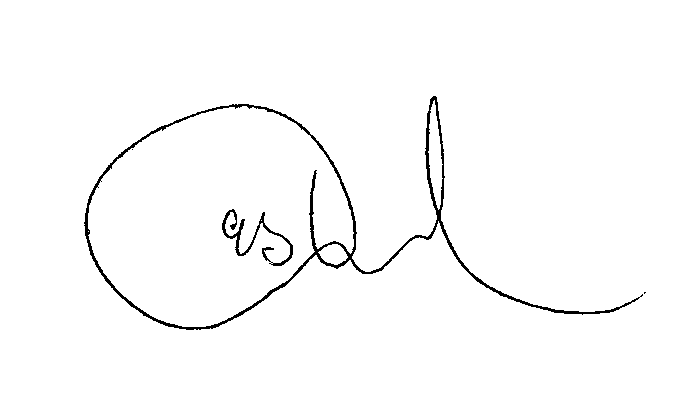 Начальник ОНДНижнесергинского муниципального района, Бисертского городского округа УНД ГУ МЧС России по Свердловской областиподполковник внутренней службы                                                                       Е.М. Власов